Кировское городское поселение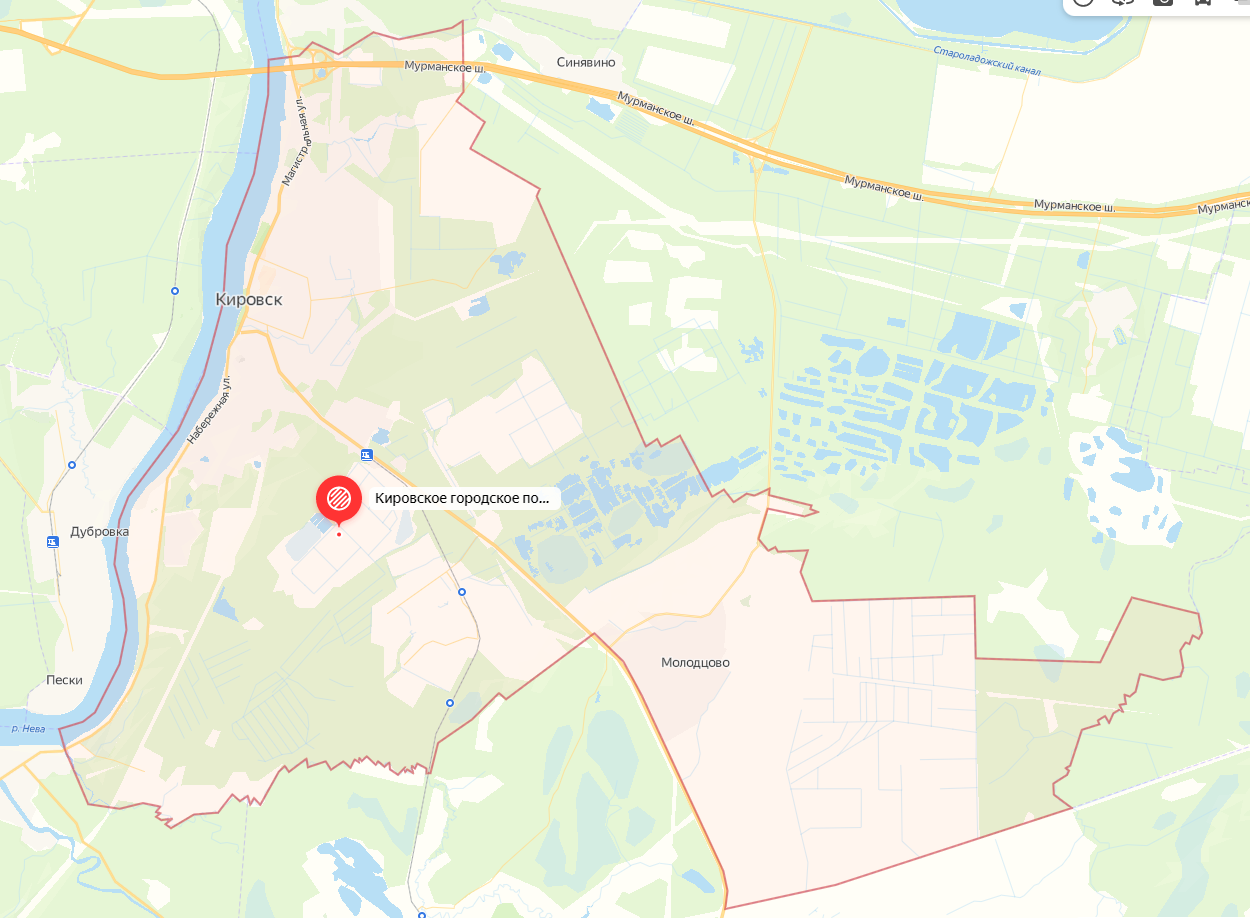 Мгинское городское поселение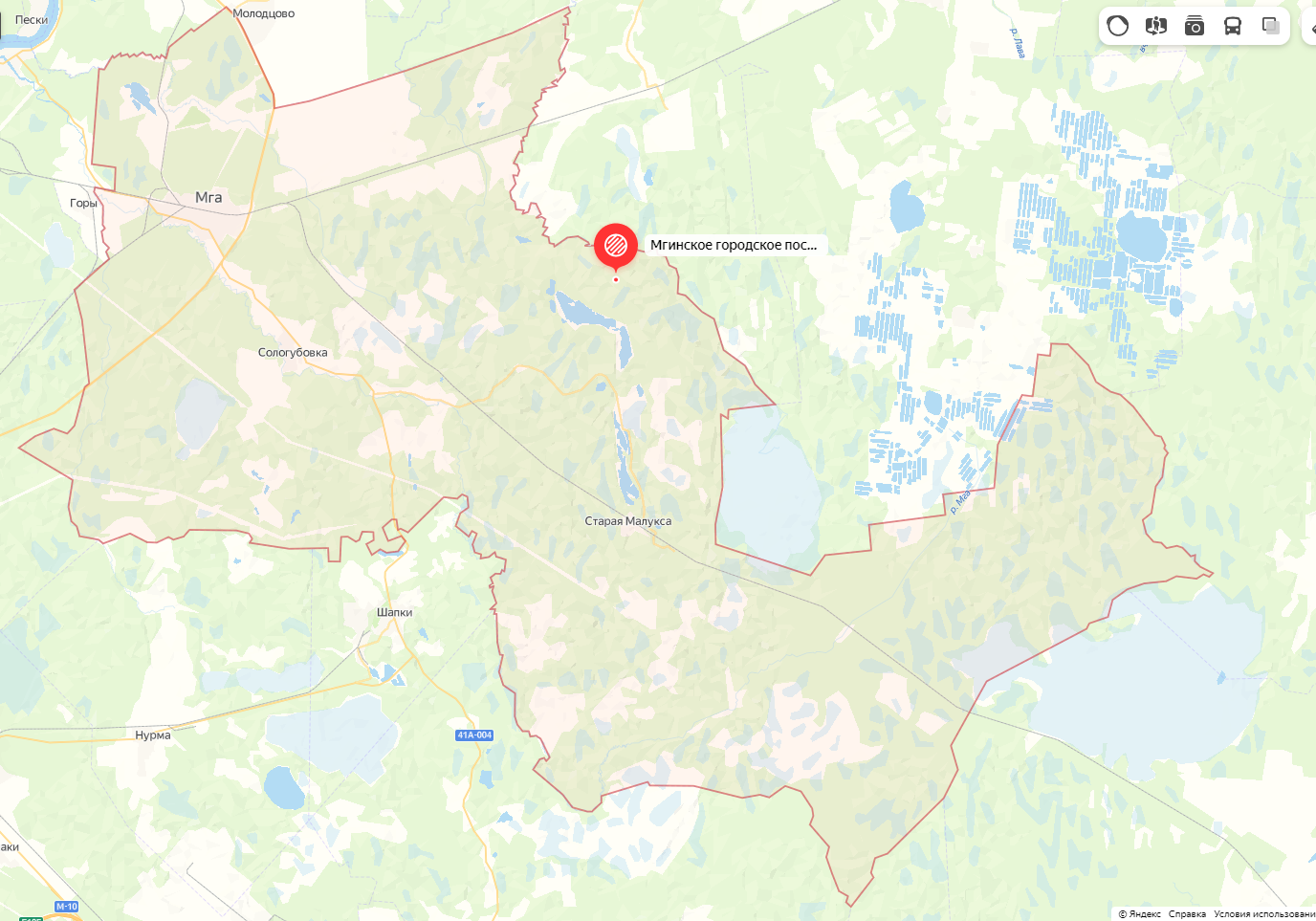 Назиевское городское поселение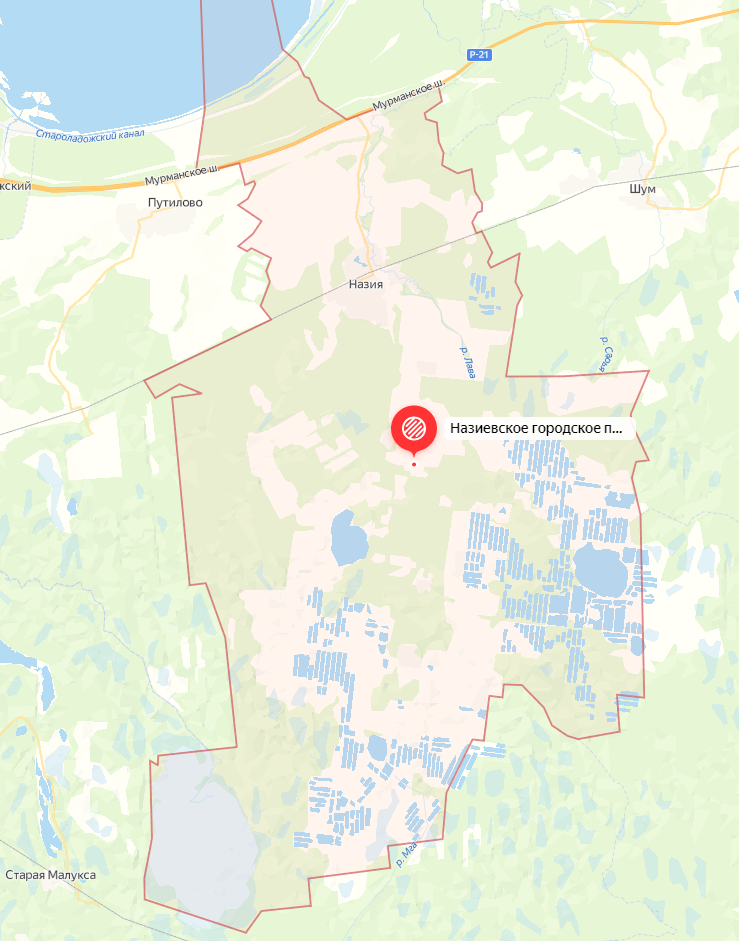 Отрадненское городское поселение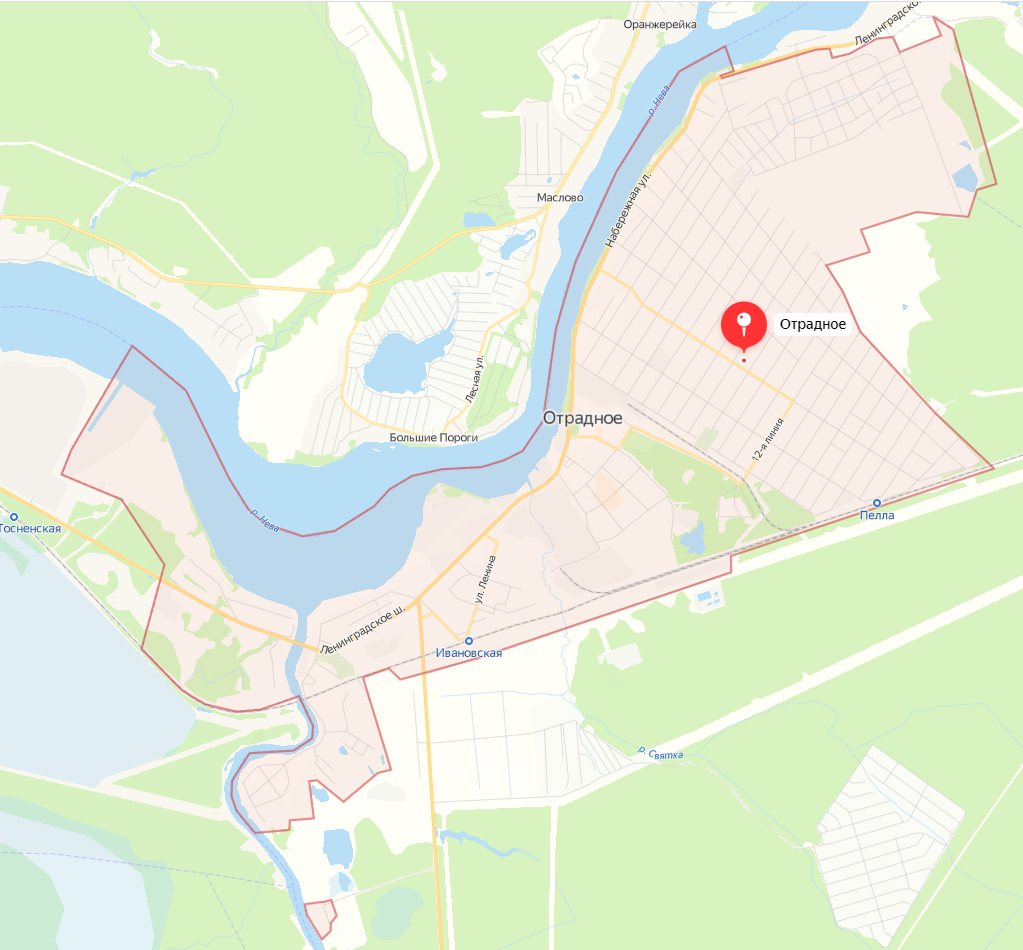 Павловское городское поселение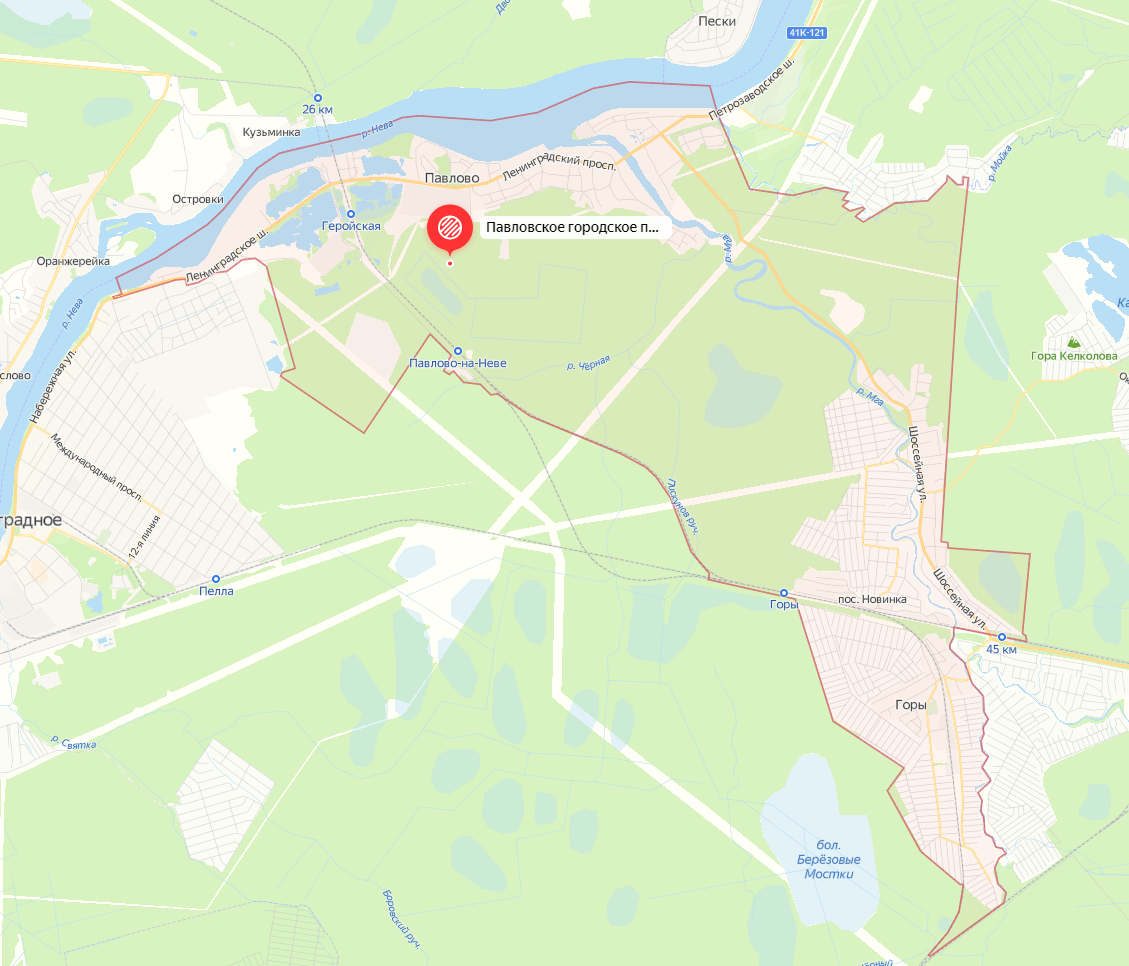 Приладожское городское поселение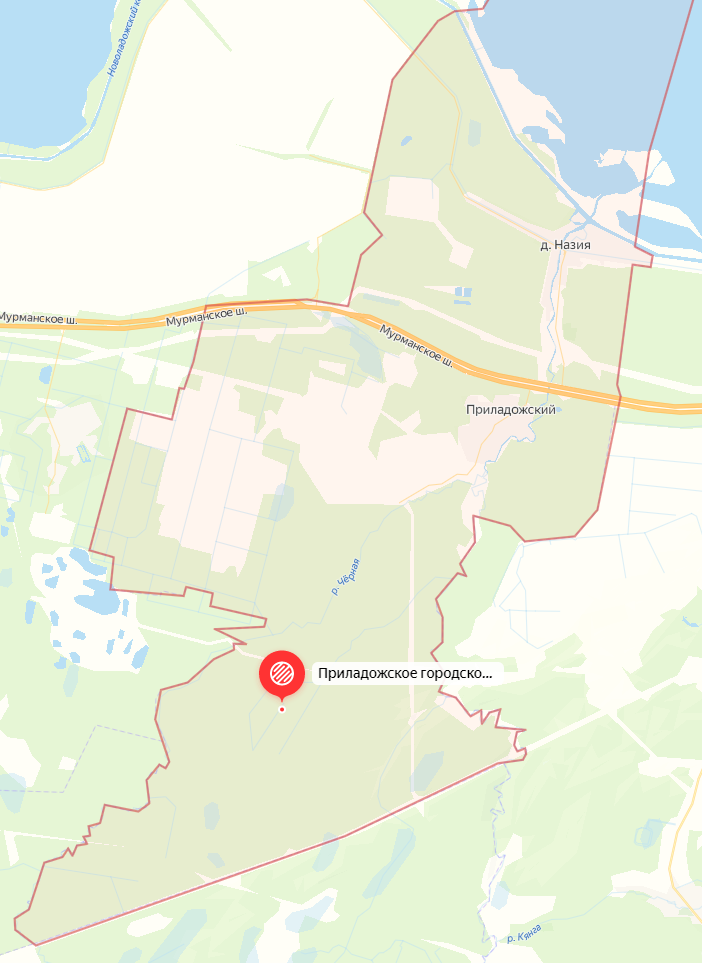 Путиловское сельское поселение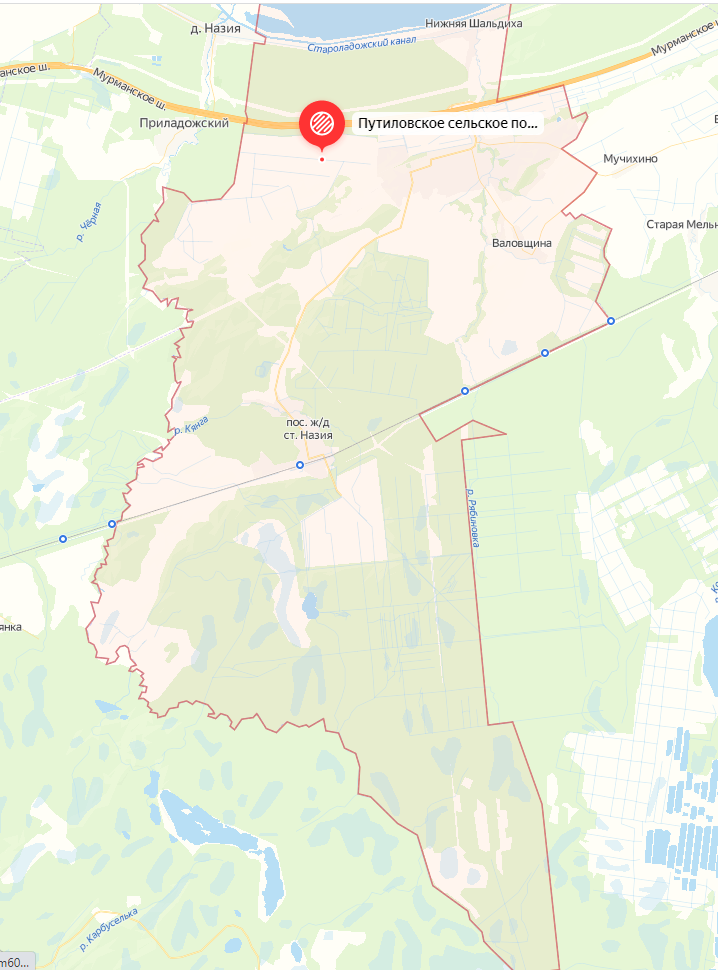 Синявинское городское поселение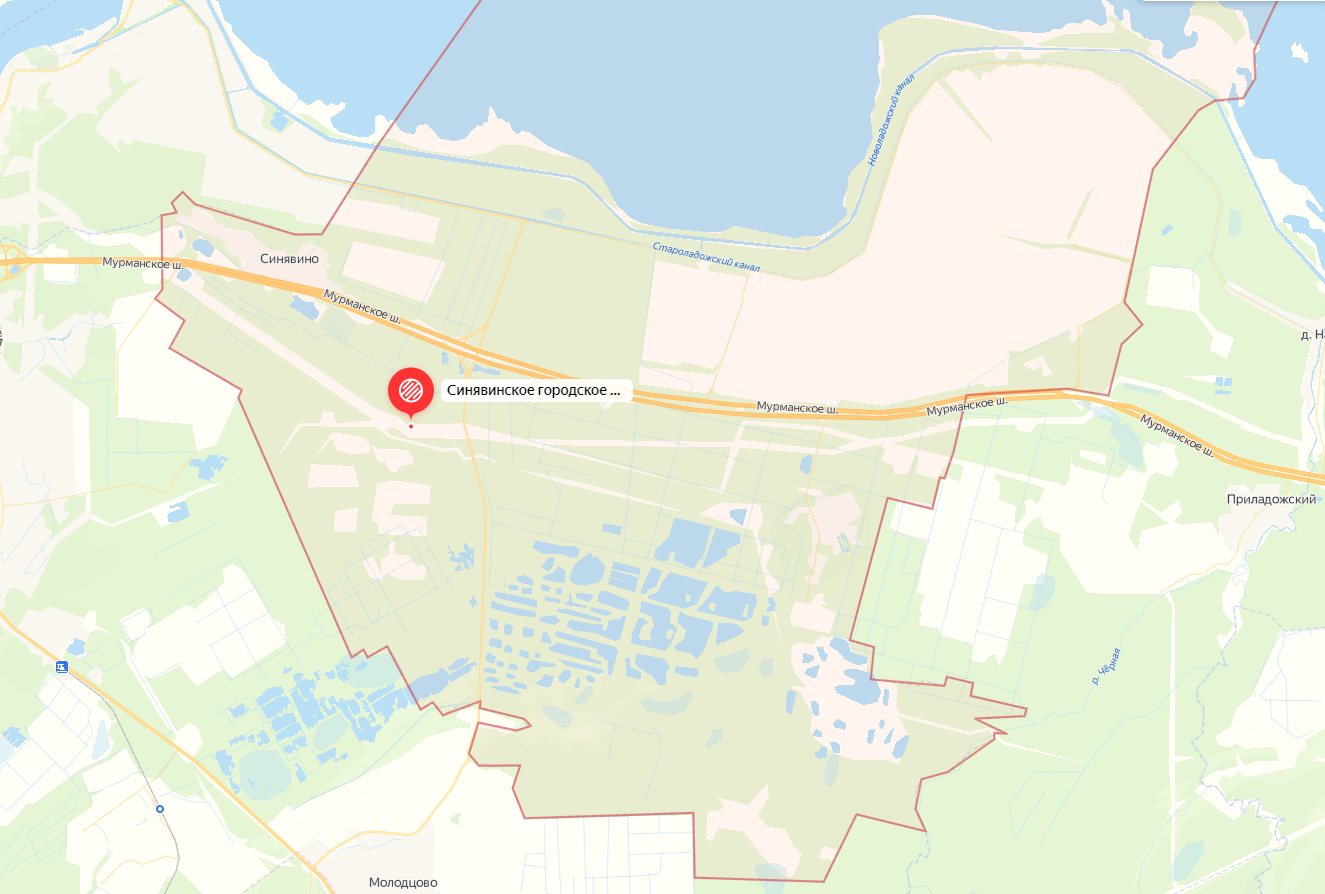 Шлиссельбургское городское поселение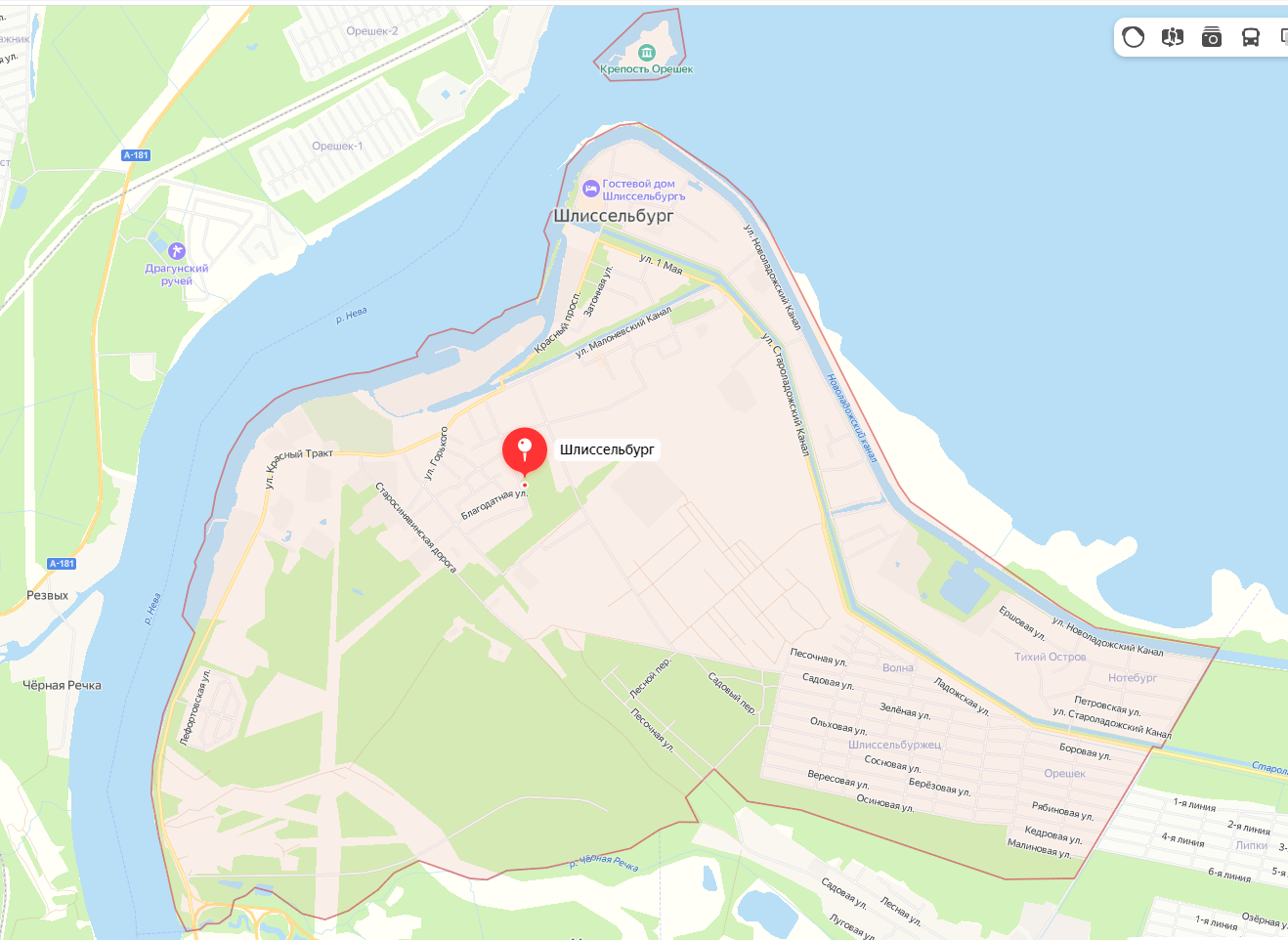 Шумское сельское поселение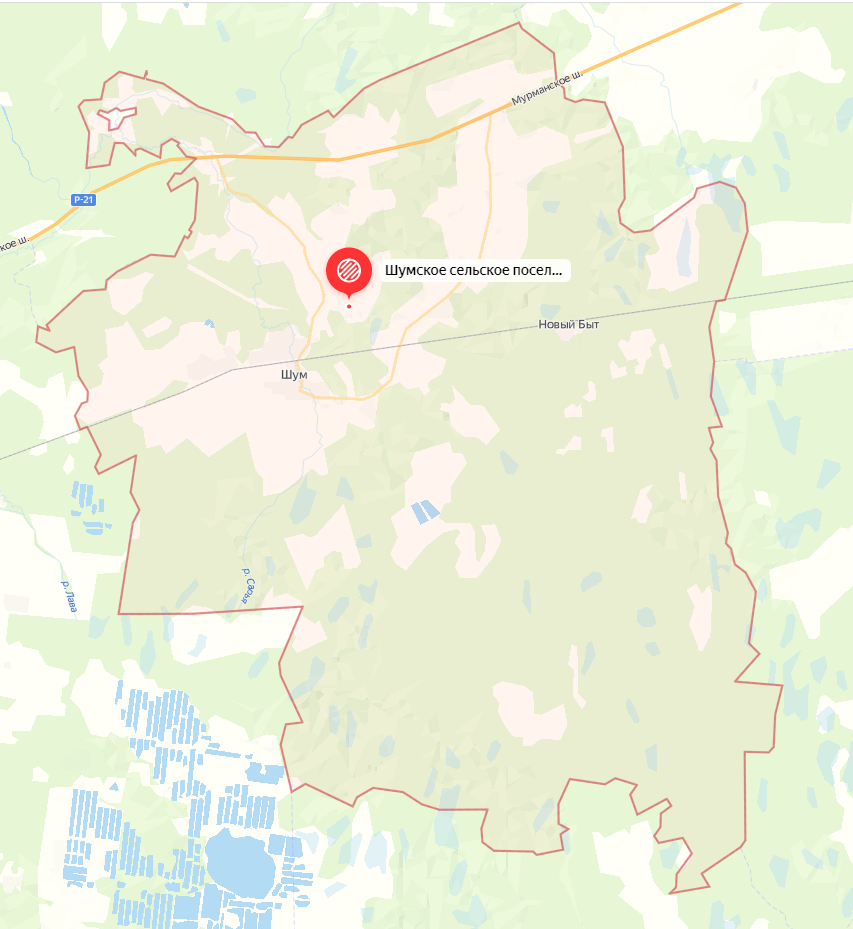 